吉林省红松果林价格认定操作规则第一条  为规范红松果林价格认定工作，统一红松果林价格认定方法和标准，保障价格认定客观、公正，依据《中华人民共和国价格法》、《价格认定规定》、《价格认定行为规范》、《林木价格认定规则》、《吉林省价格认定操作规范（2017年修订版）》等法律、法规及相关规定，结合红松果林价格认定工作实际，制定本规则。第二条  本规则适用于本省行政区域内县级以上各级政府价格主管部门的价格认定机构，根据权限对纪检监察、司法、行政工作中涉及的价格不明或价格有争议的红松果林的价格认定。第三条  红松果林价格认定涉及到的红松果林内涵、类型认定、保存密度、生长状况分级等技术指标，可根据需要，要求价格认定提出机关出具相关报告或书面证明。（一）红松果林的内涵：红松(Pinus koraiensis Sieb.et Zucc.)天然林、零散分布的红松个体及具有足够的营养和生长空间并按不同树龄对应密度经营的红松人工林，为红松果林。（二）红松果林类型：分为天然果林和人工果林，人工果林分为实生和本砧嫁接形成的果林。（三）红松果林林龄对应密度：表1 红松果林林龄与密度对应表        单位：林龄、株/公顷（四）红松果林生长状况分级按红松果林不同立地、不同生长阶段应达到的生长量指标，分为I、II、III级。第四条  价格认定人员实地（实物）查验、勘验时，应对价格认定协助书中载明的红松果林状况进行核实，必要时可请相关专家参加，核实结果与价格认定协助书内容不符或有其他事项需要明确的，应及时告知价格认定提出机关，并要求其书面明确。价格认定提出机关不能按规定或约定时间明确的，可中止价格认定。第五条  红松果林价格认定可采用市场法、成本法、收益法和专家咨询法等方法。价格认定人员应根据价格认定的具体情况及取得的相关资料等，选择一种最适宜的方法进行价格认定，也可以一种方法为主，其他方法为辅，通过科学分析，综合确定价格认定结论。（一）选用市场法，应以红松果林生长状况、地理位置、交易情况、交易日期等作为参照物差异调整因素。（二）选用成本法，应以价格认定基准日重新培植与红松果林相类似的红松果林所投入的苗木成本、土地使用成本、水电化肥农药费、人工费、管理费、相关税费等正常客观成本费用以及正常利润作为重置成本。（三）选用收益法，应以正常生长情况下红松果林的客观预期收益作为未来收益。租赁土地上的红松果林，一般按土地租赁期和红松果林生长年限确定收益年限。（四）选用专家咨询法，选用专家应以红松果林生产、经营、科研等相关专业的专家为主，一般不少于5人。第六条  涉行政征收、征用红松果林价格认定的程序。（一）确定红松果林的面积、权属、林龄。红松果林的面积、权属、林龄应依据有关主管部门的批准手续、林权证、具有法律效力的承包合同及其他合法证明确认。（二）根据林地面积确定红松果林株数：1.面积在5公顷以下全林每木勘验（即通过全面勘验确定红松果林株数）。2.面积超过5公顷以上进行样地调查（即参照国家标准通过抽样调查确定红松果林株数）。（三）按红松果林不同立地、不同生长阶段应达到的生长量指标，分为I、II、III级。                        表2 红松果林分级表           单位：林龄、米、厘米（四）按生长量、分级和林龄确定红松果林单株结实量。1. 天然红松果林径级对应结实量表表3 天然红松果林径级对应结实量表      单位：厘米、株/年2. 实生人工红松果林分级及林龄结实量表表4 实生人工红松果林分级与林龄对应表   单位：林龄、株/年3. 嫁接红松人工林分级及林龄结实量表表5 嫁接红松人工林分级与林龄对应表     单位：林龄、株/年注：*为推测数据，应根据实际情况调整。        4．球果出籽量及质量依据《红松松籽 LY/T 1921-2010》。第七条  涉行政征收、征用红松果林价格认定的方法。   （一）涉行政征收、征用红松果林价格认定中木材、苗木、林地等，按相应的价格认定操作规则进行价格认定。（二）涉行政征收、征用红松果林价格认定各地方政府有补偿标准的以地方政府标准为准。（三）补偿年限最高不超过50年（50年是理论生产周期）；补偿年限法律法规有规定的从其规定；当地人民政府有规定的从其规定；价格认定时也应根据实际情况进行调整。第八条  国家赔偿、补偿事项涉及的红松果林价格认定参照行政征收、征用进行价格认定。刑事案件涉及的红松果林价格认定按照法律法规和相关规定进行价格认定。其他红松果林（西伯利亚红松、樟子松嫁接红松等形成的果林）价格认定参照本规则执行。第九条  吉林省红松果林价格认定相关文书格式按照《价格认定文书格式规范》（发改价证办〔2016〕85号）的规定执行。第十条  吉林省红松果林价格认定相关档案管理按照《吉林省价格认定业务档案管理办法》（吉省价认〔2017〕145号）的规定执行。第十一条  国家法律、法规另有规定的，从其规定。第十二条  本规则由吉林省发改委负责解释。第十三条  本规则自发布之日起起执行。附件1：红松附件2：红松籽附件3：红松的分布附件4：《红松松籽 LY/T 1921-2010》附件1：红松红松(Pinus koraiensis Sieb.et Zucc.)又称果松、海松，是松杉纲松科松属植物，是第三纪孑遗物种，中国东北林区自然演替顶级群落植被，是国家二级重点保护野生植物和列入《世界自然保护联盟》(IUCN)2013年濒危物种红色名录ver3.1--低危(LC)，是很有发展前途的木本油料植物。附件2：红松籽红松种子是世界上100多种松属树木中子粒最大、质量最佳、营养最丰富、食用价值最好的一种，红松籽为红松的种子，含有多种独特的活性成分，具有防止血脂沉积、降低胆固醇、预防动脉粥样硬化以及减肥等作用。附件3：                 红松的分布红松是寒温带针阔混交林的主要树种。世界上整个红松分布的北界在 52°N（俄罗斯）；南界在 33°50´N（日本）；东界在 140°20´E（俄罗斯）；西北界在49°28´N，126°40´E（中国）；西南界在 41°20´E（中国）。在国外，红松分布于朝鲜半岛、俄罗斯远东南部，在日本的本洲、四国也有间断分布。红松长白山区为分布中心，除在小兴安岭南坡部分地方组成天然纯林外，红松常与红皮云杉、鱼鳞云杉、冷杉、水曲柳、枫桦、椴、蒙古栎等树种组成该地区的地带性植被类型——针阔混交林。红松在我国东北的自然分布区，红松分布于东北地区的长白山、张广才岭、完达山和小兴安岭。其北界在小兴安岭的北坡(约北纬49°21´)，南界在辽宁省宽甸县(约北纬 40°45´)，东界在黑龙江省饶河县(约东经 134)，西界在辽宁省本溪县(约东经 124°45´)。红松的垂直分布地带在长白山林区，一般多在海拔500-1200米之间，在完达山和张广才岭林区，一般分布在500-900米之间，在小兴安岭，一般分布在300-600米之间。附件4：《红松松籽 LY/T 1921-2010》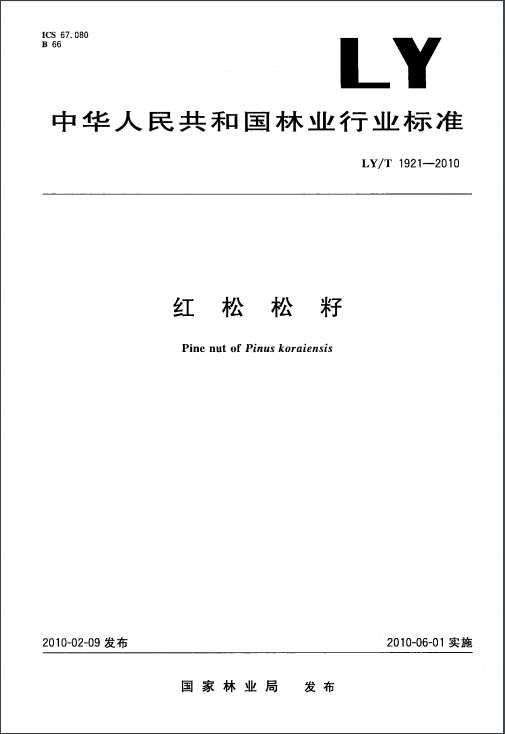 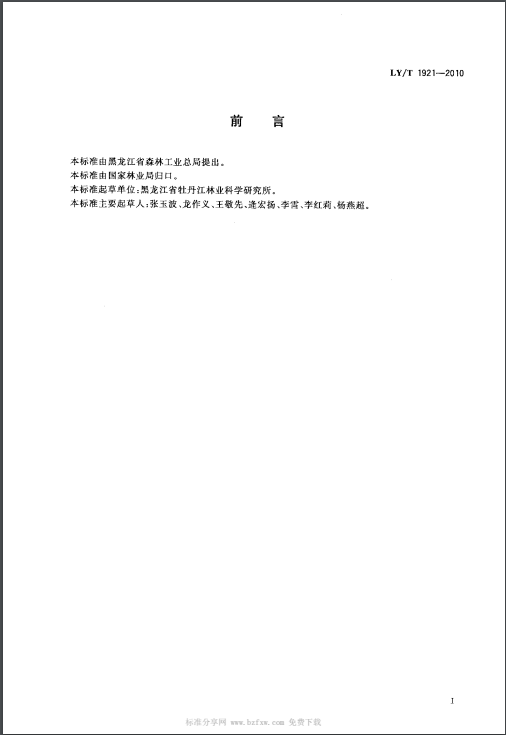 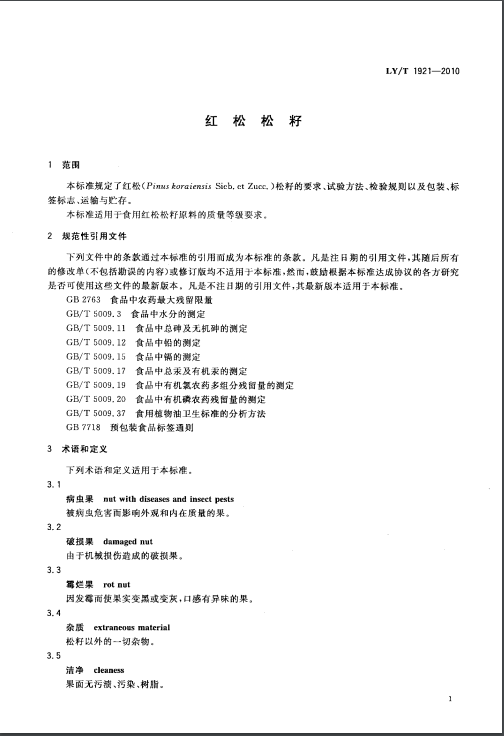 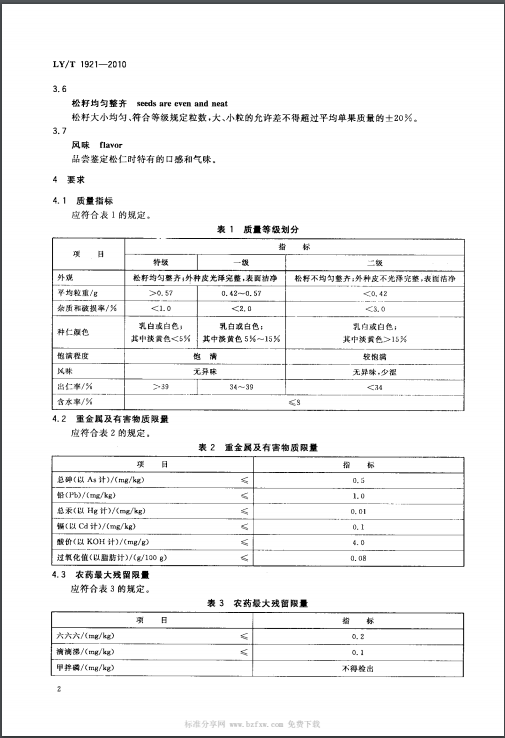 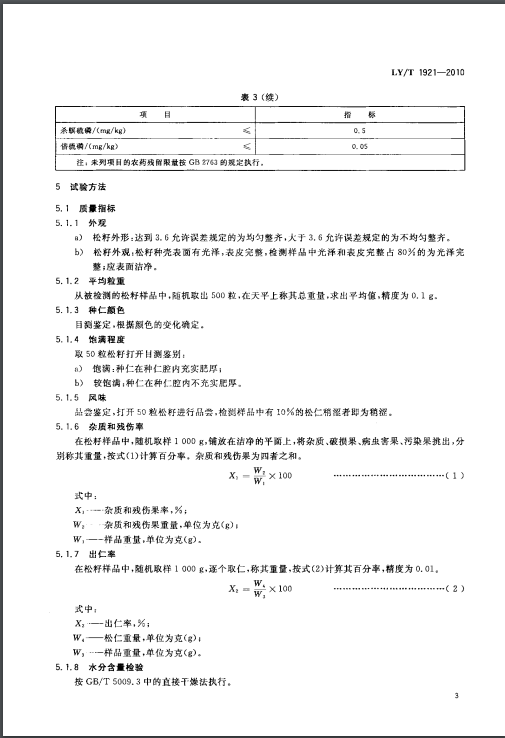 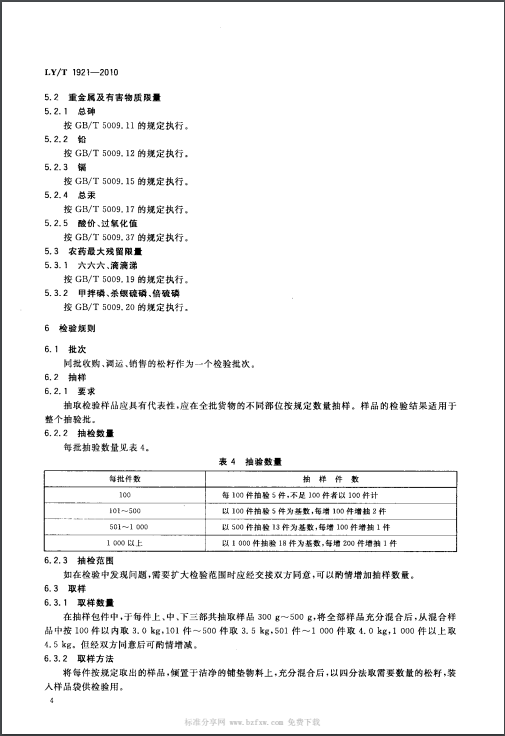 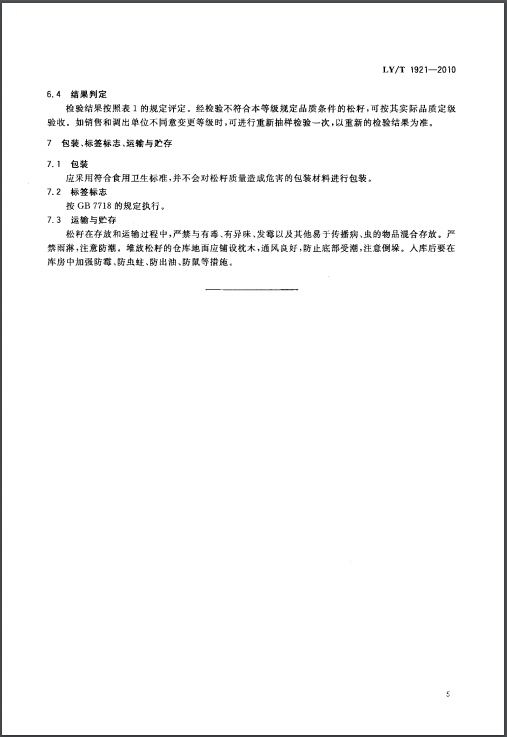 林龄最低最高2037083020-3028067030-4020055040-5017045050-6012539060-7011025070-80100200林龄I级I级II级II级III级III级林龄平均高平均胸径平均高平均胸径平均高平均胸径102.343.51.822.71.521.9122.914.92.324.01.973.1143.485.72.825.62.444.4164.056.53.357.32.925.9184.628.13.879.23.417.6205.199.94.3911.13.919.3225.7411.74.9113.04.4011.4246.2913.55.4314.94.8913.0266.8117.25.9516.95.3814.8287.3418.96.4518.85.8716.6307.8420.76.9520.66.3418.4359.0524.98.1524.87.4922.54010.1628.79.2828.48.5726.14511.2032.210.3431.59.5729.35012.1535.211.3234.210.5032.05513.0137.812.2336.511.3534.36013.8040.113.0738.412.1336.3径级球果数20-306-830-408-1040-5010-2050-6020-2560-11025-30分级球果数球果数球果数球果数分级15-2525-3030-50>50I2-33-510-2525-30II1-33-44-15*20-25*III1-22-33-10*10-20*分级   球果数   球果数   球果数分级10-1515-25>25I10-1212-2525-30II6-88-1515-25*III3-66-1010-20*